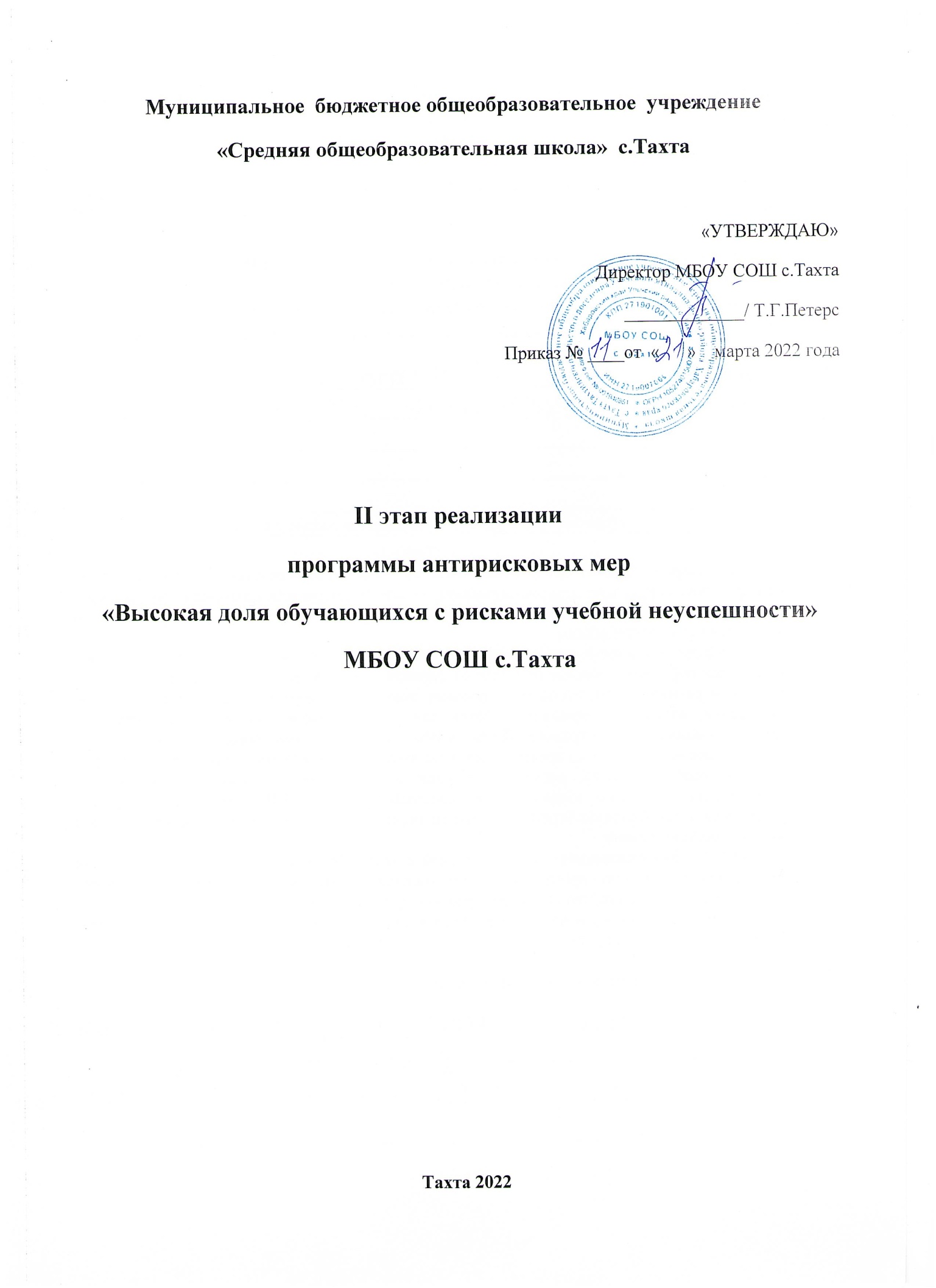 Основные разделы Антирисковой программы1.  Цель и задачи реализации программы Цель: снижение доли обучающихся с рисками учебной неуспешности к концу 2022 года за счет создания условий для эффективного обучения и повышения мотивации школьников к учебной деятельности.Задачи:Обеспечение применения новых образовательных технологий для преодоления низких образовательных результатов;Обеспечение психологического комфорта обучающихся, ситуации успеха в обучении;Формирование позитивной учебной мотивации;Реализация дифференцированного подхода в педагогическом общении и деятельности на уроках и во внеклассной работе;Формирование умений и навыков учебной деятельности у обучающихся с низкими возможностями, развитие навыков самообучения, самовоспитания, самореализации;Повышение успеваемости и уровня качества знаний, результатов ГИА, ВПР, рост учебных достижений обучающихся.Целевые показателиОбеспечение применения новых образовательных технологий для преодоления низких образовательных результатов;Обеспечение психологического комфорта обучающихся, ситуации успеха в обучении;Формирование позитивной учебной мотивации;Реализация дифференцированного подхода в педагогическом общении и деятельности на уроках и во внеклассной работе;Формирование умений и навыков учебной деятельности у обучающихся с низкими возможностями, развитие навыков самообучения, самовоспитания, самореализации;Повышение успеваемости и уровня качества знаний, результатов ГИА, ВПР, рост учебных достижений обучающихся.Методы сбора и обработки информации:Диагностика индивидуальных особенностей познавательных процессов обучающихся с рисками учебной неуспешности;Посещение уроков с целью выявления объективности оценивания обучающихся;Консультации, индивидуальные беседы с участниками образовательного процесса;Наблюдение;Анкетирование, опросСроки реализации программы: II этапСрок реализации программы – с 01 сентября 2022 года по 31 декабря 2022 годаЭтапы реализации: Третий  этап  (III  квартал  2022  года)  -  этап  промежуточного  контроля  и коррекции. Цель:  отслеживание  и  корректировка  результатов  реализации  программы, апробация  и  экспертная  оценка  информационного  обеспечения  образовательного процесса. Четвертый этап (IV квартал 2022 года) – этап итогового контроляЦель: подведение итогов реализации ПрограммыМероприятия по достижению цели и задач:Ожидаемые конечные результаты:Снижение доли обучающихся с рисками учебной неуспешности;Повышение доли педагогов, повысивших уровень квалификации по обучению новым технологиям;Повышение доли учащихся, принимающих участие в интелектуальных конкурсах и олимпиадахИсполнители:Администрация, педагогический коллектив школы, обучающиеся школы, родители (законные представители).№МероприятиеСроки исполненияОтветственныйРезультат1 Педагогический совет : « Система работы школы по формированию положительного отношения к учению у неуспевающих школьников в условиях новых ФГОС»август  2022 Директор школыПротокол2Контроль за успеваемостью и посещаемостью учебных занятий неуспешными обучающимисяСентябрь-декабрь 2022Администрация школы, классные руководителиАналитические справки3Индивидуальная работа с детьми данной категории, проведение профилактических бесед, диагностических исследований, привлечение к выполнению посильных поручений сентябрь-декабрь 2022 Педагог-психолог, учителя-предметникиАналитические справки4Работа с одаренными и высокомотивируемыми к изучению предмета обучающимисяСентябрь -декабрь 2022Учителя-предметникиПротоколы этапов ВсОШ, аналитические справки об организации работы с одаренными и высокомотивируемыми к изучению предмета обучающимися5Построение системы взаимодействия учителей-предметников с администрацией, классным руководителем, родителями учащихся в решении задач по успеваемости обучения детейСентябрь-декабрь 2022 Замдиректора по УРПлан работы учителей- предметников по повышению уровня успешности обучающихся 6Посещение уроков педагогов школы с целью:Создание ситуации успеха на уроке как средство повышения успешности обучающихсяВыявление объективности оценивания обучающихсяСентябрь-декабрьАдминистрация школы, учителя-предметникиГрафик посещения уроков7Помощь педагогам, у которых есть сложные нерешенные проблемы в образовательном процессеСентябрь-декабрь 2022 Руководитель МОПротоколы МО8.Обучение педагогов школы на курсах повышения квалификацииСентябрь –декабрь 2022Замдиректора по УРГрафик курсовой подготовки, удостоверение о прохождении курсов9.Проведение стартовых , рубежных, тематических контрольных работ, участие в ВПРсентябрь декабрь 2022Замдиректора по УР, педагоги-предметникиАналитические справки10.Проведение предметных недель по учебным предметамНоябрь-декабрь  2022 Руководители МОГрафик проведенияСправка11Проведение классных часов:- Почему важно учиться успешно?- Мои планы на будущееСентябрь-октябрь 2022 Классные руководителиОтчет о проведении классного часа12Подготовка к ГИА 2023 ( подготовка и размещение информационных материалов для участников ГИА, их родителей, учителей- предметников выпускных классов)Ноябрь-декабрь 2022Замдиректора по УР, классные руководители 9 11 классовИнформационный стенд ГИА 2023, страница на школьном сайте ГИА 202313Проведение родительских собраний:Роль родителей в формировании положительной мотивации к школе, учебному труду;Как помочь ребенку подготовиться к ВПР?ноябрь 2022сентябрь 2022Замдиректора по ВР, классные руководителиПедагог- психолог, классный руководитель 9 классаПротоколы собраний14Индивидуальные консультации с родителямиСентябрь-декабрь 2022Классные руководители, педагог психологГрафик проведения консультаций